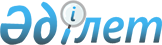 Ұлы Отан соғысындағы Жеңістің 65 жылдығына орай азаматтардың жекелеген санаттарына біржолғы материалдық көмек көрсету туралы
					
			Күшін жойған
			
			
		
					Солтүстік Қазақстан облысы Мағжан Жұмабаев аудандық әкімдігінің 2010 жылғы 12 сәуірдегі N 119 қаулысы. Солтүстік Қазақстан облысы Мағжан Жұмабаев ауданының Әділет басқармасында 2010 жылғы 23 сәуірде N 13-9-116 тіркелді. Күші жойылды - Солтүстік Қазақстан облысы Мағжан Жұмабаев аудандық әкімдігінің 2011 жылғы 6 қаңтардағы N 1 Қаулысымен

      Ескерту. Күші жойылды - Солтүстік Қазақстан облысы Мағжан Жұмабаев аудандық әкімдігінің 2011.01.06 N 1 Қаулысымен      «Қазақстан Республикасындағы жергілікті мемлекеттік басқару және өзін-өзі басқару туралы» Қазақстан Республикасының 2001 жылғы 23 қаңтардағы № 148 Заңы 31-бабына, «Ұлы Отан соғысының қатысушылары мен мүгедектерiне және соларға теңестiрiлген адамдарға берiлетiн жеңiлдiктер мен оларды әлеуметтiк қорғау туралы» Қазақстан Республикасының 1995 жылғы 28 сәуірдегі № 2247 Заңы 20-бабына сәйкес аудан әкімдігі ҚАУЛЫ ЕТЕДІ:



      1. Ұлы Отан соғысындағы Жеңістің 65-жылдығына орай азаматтардың келесі санаттарына біржолғы материалдық көмек (бұдан әрі – біржолғы материалдық көмек) көрсетілсін:

      Ұлы Отан соғысының қатысушылары мен мүгедектеріне – 20 айлық есептік көрсеткіш мөлшерінде;

      жеңiлдiктер мен кепiлдiктер жөнiнен Ұлы Отан соғысының қатысушылары мен мүгедектеріне теңестiрiлген адамдарға (жауынгер-интернационалистер мен техногендік сипаттағы апаттардың зардаптарын жоюға қатысқандарды қоспағанда) – 5 000 теңге мөлшерінде;

      Ұлы Отан соғысы жылдарында тылдағы қажырлы еңбегi және мiнсiз әскери қызметi үшiн бұрынғы КСР Одағының ордендерiмен және медальдерiмен наградталған адамдар, сондай-ақ 1941 жылғы 22 маусымнан бастап 1945 жылғы 9 мамырды қоса алғанда кемінде 6 ай жұмыс істеген (әскери қызмет өткерген) адамдарға- 2 000 теңге мөлшерінде;



      2. Біржолғы материалдық көмекті төлеу 451-020-015 «Ұлы Отан соғысындағы Жеңістің 65 жылдығына орай Ұлы Отан соғысының қатысушылары мен мүгедектеріне, сондай-ақ оларға теңестірілгендерге, оның ішінде майдандағы армия құрамына кірмеген, 1941 жылдың 22 маусымынан 1945 жылдың 3 қыркүйегі аралығындағы кезеңде әскери бөлімшелерде, мекемелерде, әскери-оқу орындарында әскери қызметтен босатылған, запасқа (отставка) шыққан, «1941-1945 жж. Ұлы Отан соғысында Германияны жеңгені үшін» медалімен немесе «Жапонияны жеңгені үшін» медалімен марапатталған әскери қызметшілерге, Ұлы Отан соғысы жылдарында тылда кемінде алты ай жұмыс істеген (қызметте болған) адамдарға біржолғы материалдық көмек төлеу» бюджеттік бағдарламасы бойынша жергілікті бюджет қаражаты есебінен жүргізіледі.



      3. «Мағжан Жұмабаев ауданының жұмыспен қамту және әлеуметтік бағдарламалар бөлімі» мемлекеттік мекемесі біржолғы материалдық көмек төлеуді қамтамасыз етсін.



      4. «Мағжан Жұмабаев ауданының қаржы бөлімі» мемлекеттік мекемесі аудан бюджетімен бекітілген қаражаттандыру шегінде біржолғы материалдық көмекті қаржыландыруды қамтамасыз етсін.



      5. Осы қаулының орындалуын бақылау аудан әкімінің орынбасарына Р.А. Зікібаевқа жүктелсін.



      6. Осы қаулы алғашқы ресми жарияланған күнінен бастап қолданысқа енгізіледі.      Аудан әкімі                                В. Бубенко
					© 2012. Қазақстан Республикасы Әділет министрлігінің «Қазақстан Республикасының Заңнама және құқықтық ақпарат институты» ШЖҚ РМК
				